PETAK 24.04.2020.PRIRODA I DRUŠTVO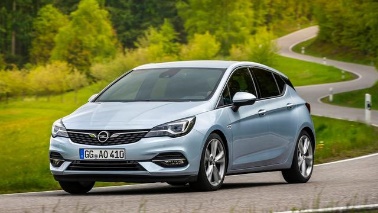 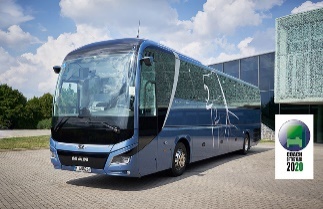 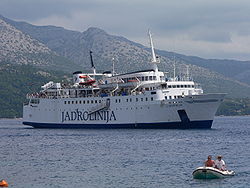 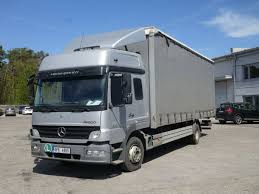 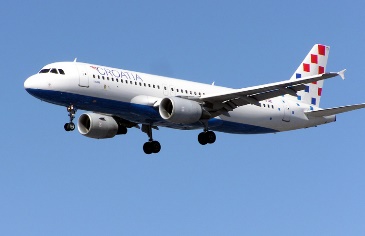 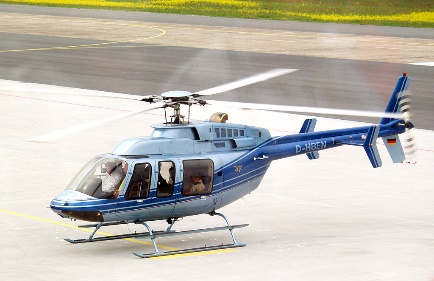 -Kojim ste se prijevoznim sredstvima od gore navedenih vozili do sada?-Danas učimo kojim prijevoznim sredstvima putujemoPROČITAJ I UPAMTI!Prijevozna sredstva se mogu kretati :cestama, prugama, vodom  i  zrakomCestama prometuju automobili, autobusi i kamioni. Vlakovi voze željezničkim prugama.Brodovi plove morem i rijekama.Zrakoplovi se kreću zrakom.Pri putovanjima prijevoznim sredstvima, potrebno se pristojno ponašati.-pročitaj tekst u udžbeniku str.49ZADAĆA RB  str.60 i 61  Zalijepi(ako nemaš nacrtaj)  neka prijevozna sredstva i imenuj  ih.PLAN DNEVNIKA             Putujemo KOPNO                                              VODA                       ZRAKcesta                pruga                     more i rijeke              zrakautomobil        vlak                        brod, gliser               zrakoplov                        autobus                                           trajektHRVATSKI JEZIK-Danas je u Školi za život tema „mediji“.-Što su mediji? Mediji mogu biti tiskani i elektronički .U elektroničke medije  spadaju radio i TV emisije ,filmovi,računalo i ineternet a u tiskane :novine,knjige ,stripovi.-Mediji su danas svuda oko nas .Odrastanje  djece danas je bez medija zapravo i nezamislivo. Djeca tako na radiju slušaju omiljenu glazbu, u časopisima koji su im namijenjeni čitaju o poznatima i slavnima, na televiziji prate serije i filmove, na internetu se dopisuju i komuniciraju sa svojim vršnjacima, a većinu svoga vremena provode na društvenim mrežama .-1.Navedite  pet  crtanih   filmova   koje pamtite2.Gdje najčešće gledaju crtane filmove? 3. Koji su likovi tri najpoznatija crtana filma koja ste naveli? 4. Koji bi lik  htjeli biti? Zašto?5.  Možete  li likove iz tih crtanih filmova pronaći u trgovinama, na odjeći i obući koju nosite, na školskim torbama, pernicama?Navedi koje likove i gdje se mogu pronaći.6. Što   nasiljem u crtanim filmovima? 7.Jeste li čuli i vidjeli simbol za dobnu oznaku na televiziji?Televizije moraju vizualnim grafičkim simbolima 12, 15 ili 18 u gornjem kutu ekrana označiti programe potencijalno štetne za djecu.Oznaka 12 znači da sadržaji nisu primjereni za mlađe od 12 godina i moraju biti označeni grafičkom oznakom s brojem 12 zelene boje u prozirnom krugu. Prije takvih programa slijedi i zvučno upozorenje: “Program koji slijedi nije primjeren za osobe mlađe od 12 godina.”  PLAN DNEVNIKA    MEDIJSKA KULTURAMediji mogu biti tiskani i elektronički .U elektroničke medije  spadaju radio i TV emisije ,filmovi,računalo i ineternet a u tiskane :novine,knjige ,stripovi.Televizijska dobna oznakaOznaka 12 znači da sadržaji nisu primjereni za mlađe od 12 godina iNacrtaj dobnu oznaku i oboji odgovarajućom bojom.GLAZBENA KULTURAImenuj pticu na fotografiji.Je li to ptica stanarica ili selica?Jesi li je uočio/uočila  u blizini mjesta gdje stanuješ?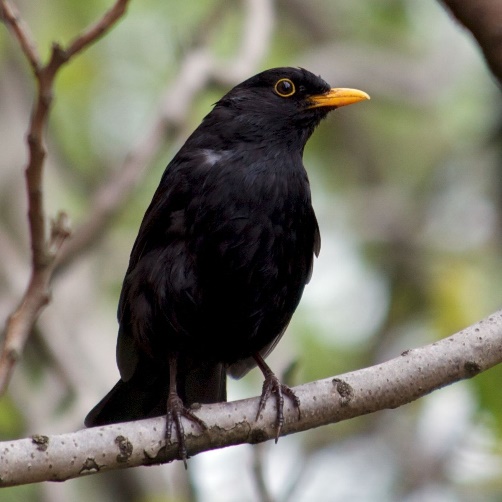 -Danas učiš pjevati pjesmicu PJEVALA JE PTICA KOS-Poslušaj pjesmicu na poveznici https://www.e-sfera.hr/dodatni-digitalni-sadrzaji/81695b9a-3e97-43ac-8cd8-286186c2cad4/-Nadam se da ti se svidjela.-Pročitaj tekst pjesmice                                     Pjevala je ptica kos                               (narodna)1.PJEVALA JE PTICA KOS,PJEVALA JE PTICA KOSHEJ,HAJ,HOJ,PJEVALA JE PTICA KOS.2.NA ZELENOJ GRANČICI,NA ZELENOJ GRANČICI,HEJ,HAJ,HOJ NA ZELENOJ GRANČICI3.U BOROVOJ ŠUMICI,U BOROVOJ ŠUMICIHEJ,HAJ,HOJ ,U BOROVOJ ŠUMICIIMA LI PONAVLJANJA U PJESMI?ŠTO ZNAČI DA JE NARODNA PJESMA?( To je vrsta tradicionalne pjesme čiji je autor nepoznat.Očuvana je usmenom predajom.)-Poslušaj pjesmu još jednom uz izvođenje ritma olovkama .-Nauči pjevati pjesmu .